Breadboard Lab #5“How a capacitor works”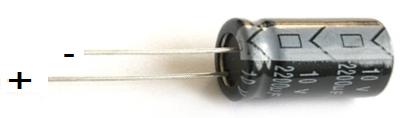 In this lab you will use electrolytic capacitors as shown Breadboard the following schematic diagram.  Make sure your wires are flat! Set the Power Supply to 9 volts.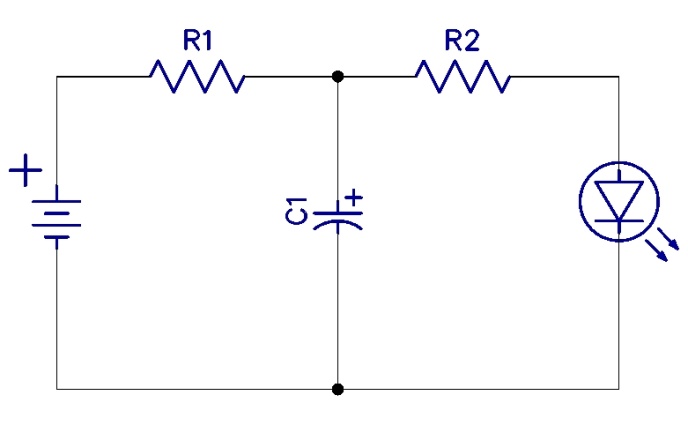 				R1: 1K (Brown, Black, Red, Gold)				R2: 330 (Orange, Ornage, Brown, Gold)				C1: 10ufConnect the circuit to the power supply and the light should come on.  Disconnect it, what happens to the LED?  Now, replace the 10uf capacitor with a 1000uf capacitor, what is the difference when you disconnect the power?  Answer the following questions.  Use the PowerPoint presentation from class to answer to help.A capacitor stores __________________.Once you disconnect the power to the circuit, the LED will _____________________ for a while because of the stored electrical energy in the capacitor.The greater the value of the capacitor, the ________________ the LED will stay on.When current flows through the circuit, what is happening to the capacitor?